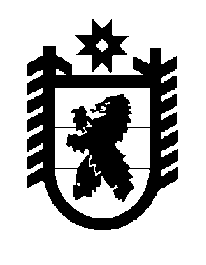 Российская Федерация Республика Карелия    ПРАВИТЕЛЬСТВО РЕСПУБЛИКИ КАРЕЛИЯРАСПОРЯЖЕНИЕот 14 августа 2015 года № 510р-Пг. Петрозаводск В соответствии с пунктом 2 части 1 статьи 26 и статьей 9 Градостроительного кодекса Российской Федерации, статьями  13 и 15 Федерального закона от 21 декабря 2004 года № 172-ФЗ «О переводе земель или земельных участков из одной категории в другую», на основании ходатайства администрации муниципального образования «Медвежьегорский муниципальный район» осуществить перевод трех земельных участков, имеющих кадастровые номера 10:13:0160803:646  (местоположение: Республика Карелия,  Медвежьегорский район, б.н.п. Усть-Яндома (Усть-Яндома восточная), участок 2), 10:13:0160803:647  (местоположение: Республика Карелия,  Медвежьегорский район, б.н.п. Усть-Яндома, участок 1), 10:13:0160803:648  (местоположение: Республика Карелия,  Медвежьегорский район, б.н.п. Усть-Яндома (Усть-Яндома восточная), участок 3), площадью 1106 кв. м, 964 кв. м, 686 кв. м соответственно, из состава земель запаса в земли сельскохозяйственного назначения. Исполняющий обязанностиГлавы Республики Карелия                                                         О.Ю. Громов